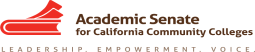 ACADEMIC SENATE FOR CALIFORNIA COMMUNITY COLLEGES AREA D Meeting Saturday, March 25, 2017 10:00 - 3:00Barstow Community College 2700 Barstow Rd, Barstow, CA 92311 Performing Arts Center – “BlackBox” TheaterWifi – user ID: wireless; password: Barstow17Welcome and Introductions  10:03Senate President Scott Bulkley and President DiThomas welcomed Area DApproval of the Fall 2016 meeting summary  Some corrections were made and noted.Future Area D Meetings Fall 2017 - Saturday, October 14, 2017 at Fullerton College  Spring 2017 – Crafton Hills CollegeStatewide Updates – John Stanskas, ASCCC Vice President ASCCC Update  
Governor appointed Man… replaced Jeff Burdick, NACIQI renewed ACCJC accreditation for 18 months and lifted limitation on BA degrees per college, NACIQI was not very interested in hearing input from CA testimony.Budget   
Budget – Governor’s January proposal included the usual plus a few one-time opportunities such as Basic Skills and OEI. May revise is where we will know more about actual revenues, Jan budget is usually under bid. P98 was reduced by $45M from CCC to CDE. BOG approved 29 infrastructure projects and put them into a BCP, Governor approved five in Jan budget.Legislation  and Policy Updates
5C is streamlining curriculum processes to include changes to T5 and procedures for course submissions. Course control numbers will now be automatically approved, except for Noncredit. Ed Code limits this. CIO and CC Chair certify courses are compliant. Backlog has dropped to zero so if course passes the automated data check a CCN is issued/chaptered. Programs will still take longer and those processes are under discussion. (It’s not yet clear what will happen with existing program changes but new programs may still need to be approved by the CCCCO) The ASCCC CI will be covering all this and will be offering formal trainings to make sure everyone is certified and qualified. There will also be regional trainings. This will not affect C-ID approval processes in any way. AP credit and we will have a system wide requirement to accept and grant credit for a AP score of 3. It does not apply to major credit, this only applies to GE/Elective credit. It can be higher for major courses.
There are currently 170 bills that affect CCCs. Many will die or be gutted and amended (Spot Bill). Several on the BA to remove limits on number, retirements date and CSU restrictions.  Another bill is out there requesting a new CCC BA subject be created in cyber security. Unions are opposed to the BA, BOG is confused saying this has just started how can this be an informed decision... it is too early. There is agreement that the sunset is too soon, it needs to be pushed out. Another bill asking for the LAO to study an integrated K-14 system, LAO said a law isn’t needed so it may die. One about Academic Senates requiring them to publish membership rosters. They’ve been informed that colleges follow the BA. They produced a published list of all of the AS members they could find on the internet. Another bill on multiple measures would require using high school transcripts for remedial placements… which defeats the notion of  “multiple.” One from Medina seeking a common definition of equity. Resolutions Resolutions process overview (Please review the Resolutions Handbook) – Randy Beach, 
Randy gave a thorough review of the processes including changes to submission forms and timelines. Review and discussion of pre-session resolutions – Craig Rutan  
Craig took us through the current resolution put forward by the ASCCC Executive Committee. Pull 3.02, 3.03, 9.01, 11.01, 11.02, 17.01, 17.02 from consent. Although some were discussed, no amendments were proffered. Development and discussion of Area D resolutions – Craig Rutan  No Area D resolutions were proffered for consideration.
Additional Reports and Information Academic Senate Foundation – Lorraine Slattery-Farrell, Foundation Director  Lorraine described the ASF and its activities. We celebrated Area D’s resounding slam-dunk win of the Ostrich Trophy. She solicited items for the raffle at the ASF Spring Fling.  Disciplines List – Craig Rutan Craig provided a review of the process and the recent changes to make it a one-year cycle. There will be a hearing at every session for proposals, Fall is first read, Spring is second read. Discussions are under-way with the CO to actually publish them in a timely manner. Executive Committee Elections – John Stankas covered this and announced the positions open.  Volunteering for Statewide Service – John Stankas covered this.  http://asccc.org/content/application-statewide-service  Reports From Colleges – Local Senate Presidents  VIII. Announcements A. Institutes Spring Plenary Session, April 20 – 22, San Mateo Marriott  CTE Leadership Academy, May 5-6, San Jose Marriott  Faculty Leadership Institute, June 14-17, Sheraton Grand, Sacramento Curriculum Institute, July 12-15, Riverside Convention Center  B. Executive Committee Meetings 1. Next meeting – Wednesday, April 19, San Mateo Marriott http://asccc.org/executive_committee/meetings IX. Adjournment – See you at plenary! Adam Gottdark			North Orange			AS PresPaul Courtney			Barstow			SenatorLaTonya Parker			Moreno Valley		AS PresTravis Pitt				Palomar			AS PresMichael DeCarbo			Santiago			AS PresJustin Akers				SD City			AS PresMary Margarita Legner		Riverside			Tres/SecNance Hanesbill			Barstow			SenatorSusan Nylander			Barstow			SenatorRob Fremland			SD Mesa			AS PresChristen Smith			College of the Desert		AS PresPeggy Campo				Norco				AS PresMike Taylor				Santiago			Tres/SecJohn Stanskas				ASCCC				Vice PresJosh Ashenmiller			Fullerton			AS Pres-ElectTamara Smith			MSJC				AS PresLorraine Slattery-Farrell		ASCCC				At-LargeRandy Beach				ASCCC				SouthWheeler North			SD Miramar			SenatorJolena Grande				Cypress			Past PresScott Bulkley				Barstow			AS PresCraig Rutan				ASCCC				Area DSam Foster				ASCCC				SouthCelia Huston				SB Valley			AS PresMary Lofgren				Imperial Valley		AS PresRichard Weinroth			SDCE				AS PresKaren Kane				LBCC				AS PresOtis the Ostrich			Santiago (Area D)		ASCCC Foundation